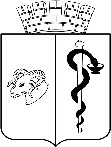 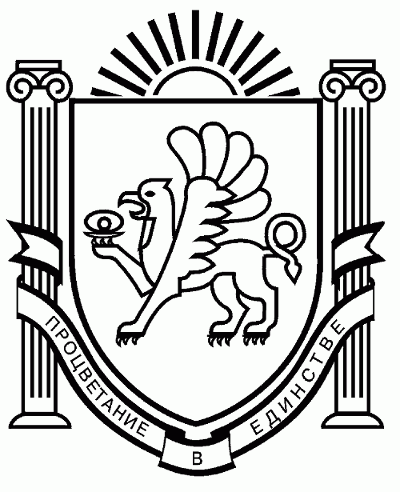 АДМИНИСТРАЦИЯ ГОРОДА ЕВПАТОРИИРЕСПУБЛИКИ КРЫМПОСТАНОВЛЕНИЕ____________                                                                                                       № ___________         ЕВПАТОРИЯОб утверждении  устава муниципальногоавтономного учреждения «Центр поддержки и развитияпредпринимательства» городского округа Евпатория                                                               Республики Крым 	В соответствии со ст. 52 Гражданского кодекса Российской Федерации, Федеральными законами от 12.01.1996 №7-ФЗ «О некоммерческих организациях»,   от  03.11.2006     №174-ФЗ       «Об автономных  учреждениях»,ст. ст. 16, 17, 37 Федерального закона  от 06.10.2003  №131-ФЗ «Об общих принципах организации местного самоуправления в Российской Федерации»,  ст. 31 Закона Республики  Крым от  21.08.2014  №54-ЗРК «Об основах местного самоуправления в Республике Крым», Уставом муниципального образования городской округ Евпатория Республики Крым, решением Евпаторийского  городского совета от 24.03.2023 №2-66/4 «О внесении изменений в решение Евпаторийского городского совета от 09.09.2020 №2-20/2 «Об утверждении структуры и предельной штатной численности администрации города Евпатории Республики Крым», решением  Евпаторийского   городского   совета от 26.05.2023 №2-68/5 «Об утверждении положения об управлении потребительского рынка и развития предпринимательства администрации города Евпатории Республики Крым», постановлением  администрации    города    Евпатории    Республики      Крым   от 15.12.2014 №18-п  «О создании муниципального автономного учреждения «Центр поддержки и развития предпринимательства» городского округа Евпатория Республики Крым» в целях обеспечения реализации вопросов местного значения в сфере поддержки и развития малого и среднего предпринимательства,   администрация   города   Евпатории  Республики  Крым п о с т а н о в л я е т:	1. Утвердить устав муниципального автономного учреждения «Центр поддержки и развития предпринимательства» городского округа Евпатория Республики Крым. Прилагается.	2. Директору муниципального автономного учреждения «Центр поддержки и развития предпринимательства» осуществить государственную регистрацию изменений в учредительные документы в порядке, установленном действующим законодательством.	3.   Постановление администрации  города Евпатории Республики  Крым от 11.11.2023 №2125-п «Об утверждении устава муниципального автономного  учреждения «Центр поддержки и развития предпринимательства» городского округа Евпатории Республики Крым» признать утратившим силу.	4. Настоящее постановление вступает в силу со дня его подписания и подлежит опубликованию на официальном портале Правительства Республики Крым - http://rk.gov.ru в разделе: муниципальные образования, подраздел Евпатория, а также на официальном сайте муниципального образования городской округ Евпатория Республики Крым - http://my-evp.ru в разделе Документы, подраздел - Документы администрации города в информационно - телекоммуникационной сети общего пользования.	5. Контроль за исполнением настоящего постановления возложить на начальника управления потребительского рынка и развития предпринимательства администрации города Евпатории Республики Крым Ворохобина И.С.Глава  администрации городаЕвпатории Республики Крым                                                            Е.М. Демидова